Квалификация педагогических работников должна соответствовать квалификационным характеристикам, установленным в Едином квалификационном справочнике раздел «Квалификационные характеристики должностей работников образования», утверждённом приказом Министерства здравоохранения и социального развития РФ от 26 августа 2010 г. № 761.Педагогические работники, реализующие ООП, должны обладать основными компетенциями, необходимыми для создания условий развития детей.Федеральный закон № 273-ФЗ от 29.12.2012 «Об образовании в РФ» (далее – ФЗ) относит дошкольное образование к одному из уровней общего.В ФЗ, наряду с такой функцией, как уход и присмотр за ребенком, за дошкольными организациями закрепляется обязанность осуществлять образовательную деятельность, выделяемую в отдельную услугу.Профессиональный стандарт - это характеристика квалификации, необходимой работнику для осуществления определенного вида проф.деятельности, это набор компетенций работника для осуществления им качественной проф. деятельности. Стандарт является основой для проведения аттестации.Это документ, включающий перечень проф. и личностных требований к педагогу, действующий на всей территории РФ.·Стандарт  –  инструмент реализации стратегии образования в меняющемся мире. ·Стандарт  –  инструмент повышения качества образования и выхода отечественного образования на международный уровень.   ·Стандарт – объективный измеритель квалификации педагога. ·Стандарт – средство отбора педагогических кадров в учреждения образования. ·Стандарт  –  основа для формирования трудового договора, фиксирующего отношения между работником и работодателем. Стандарт выдвигает требования к личностным качествам педагога, таких как: готовность учить всех без исключения детей, вне зависимости от их склонностей, способностей, особенностей развития, ограниченных возможностейТрудовая функция - Педагогическая деятельность по реализации программ дошкольного образованияТребования к образованию и обучению - Высшее проф. образование или среднее проф. образование по направлениям подготовки "Образование и педагогика" или в области, соответствующей преподаваемому предмету (с последующей проф. переподготовкой по профилю пед. деятельности), либо высшее проф. образование или среднее проф. образование и дополнительное проф. образование по направлению деятельности в ОО. Требования к опыту практической работы - не предъявляются. Особые условия допуска к работе - К педагогической деятельности не допускаются лица:•лишенные права заниматься педагогической деятельностью в соответствии с вступившим в законную силу приговором суда;•имеющие или имевшие судимость за преступления, состав и виды которых установлены законодательством Российской Федерации;•признанные недееспособными в установленном федеральным законом порядке;•имеющие заболевания, предусмотренные установленным перечнемТрудовые действия - Участие в разработке ООП ДОО в соответствии с ФГОС ДО•Участие в создании безопасной и психологически комфортной образовательной среды ОО.•Планирование и реализация образовательной работы в группе детей раннего и/или дошкольного возраста в соответствии с ФГОС и ООП.•Организация и проведение пед. мониторинга освоения детьми ОП и анализ образовательной работы в группе детей раннего и/или дошкольного возраста•Участие в планировании и корректировке образовательных задач (совместно с психологом и другими специалистами) по результатам мониторинга с учетом индивидуальных особенностей развития каждого ребенка раннего и/или дошкольного возраста•Реализация педагогических рекомендаций специалистов (психолога, логопеда, дефектолога и др.) в работе с детьми, испытывающими трудности в освоении программы, а также с детьми с особыми образовательными потребностями•Развитие проф. значимых компетенций, необходимых для решения образовательных задач развития детей раннего и дошкольного возраста с учетом особенностей возрастных и индивидуальных особенностей их развития•Формирование психологической готовности к школьному обучению•Создание позитивного психологического климата в группе и условий для доброжелательных отношений между детьми, в том числе принадлежащими к разным национально-культурным, религиозным общностям и социальным слоям, а также с различными (в том числе ограниченными) возможностями здоровья•Организация видов деятельности, осуществляемых в раннем и дошкольном возрасте: предметной, познавательно-исследовательской, игры (ролевой, режиссерской, с правилом), продуктивной; конструирования, создания широких возможностей для развития свободной игры детей, в том числе обеспечение игрового времени и пространства•Организация конструктивного взаимодействия детей в разных видах деятельности, создание условий для свободного выбора детьми деятельности, участников совместной деятельности, материалов•Организация образовательного процесса на основе непосредственного общения с каждым ребенком с учетом его особых образовательных потребностейНеобходимые умения Организовывать виды деятельности, осуществляемые в раннем и дошкольном возрасте. •Применять методы физического, познавательного и личностного развития детей раннего и дошкольного возраста в соответствии с ООП ОО.•Использовать методы и средства анализа психолого-педагогического мониторинга, позволяющие оценить результаты освоения детьми ОП.•Выстраивать партнерское взаимодействие с родителями (законными представителями), использовать методы и средства для их психолого-педагогического просвещения•Владеть ИКТ-компетентностямиНеобходимые знания •Специфика дошкольного образования и особенностей организации работы с детьми раннего и дошкольного возраста•Общие закономерности развития ребенка в раннем и дошкольном возрасте•Особенности становления и развития детских деятельностей в раннем и дошкольном возрасте•	Основы теории физического, познавательного и личностного развития детей раннего и дошкольного возраста•	Современные тенденции развития дошкольного образованияДругие характеристики - Соблюдение правовых, нравственных и этических норм, требований профессиональной этики;МБДОУ «ЦРР – Карагайский детский сад №4» 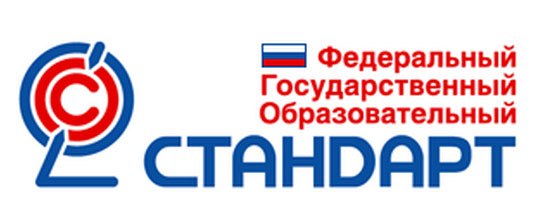 «Профессиональный стандарт педагога: кодекс педагога дошкольного образования»Утверждён приказом Министерства труда и социальной защиты РФ №544от 18октября 2013г.Информация для участников ПДСот 14 сентября 2015г.с.Карагай, сентябрь 2015г.